令和2年11月30日　川口市立戸塚中学校　ＰＴＡ　各位川口市立戸塚中学校　ＰＴＡ会長　稲垣　隆之　「『けやき通り』に押しボタン式信号機の設置を求める署名」への協力について(依頼)　晩秋の候、本校PTAの皆様におかれましては、益々ご健勝のこととお慶び申し上げます。また、日頃より本校のPTA活動にご協力いただき、厚く御礼申し上げます。さて、別紙－１にあるように、地域の想いを埼玉県知事・埼玉県警察本部長に要望するための署名を行うこととなりました。つきましては、一人でも多くの方々の想いをまとめ、生徒たちや地域の方々の交通安全が確保できるよう、PTA会員の皆様方のご協力をお願いいたします。署名に関する注意点〇この署名記入用紙は、全校生徒に配布しています。〇署名していただける方は、大人、子どもを問いません。　また、習い事の仲間や他校の中学生、さらに、住所は市外、県外の方でも構いません。この要望の主旨にご賛同いただける方ならばどなた様でも結構です。〇町会等でも同じ用紙が回覧されることもあります。一度記名された方は、他から配られた記入用紙に記名することはできません。〇住所の欄は、同居している方でも「同上」や「〃」ではなく、それぞれ記入してください。〇署名用紙はできるだけ、1枚10名様で提出いただきたいところですが、１名様でもかまいません。〇署名用紙が足りない場合は、お手数をおかけしますが、コピーしていただけると幸いです。〇用紙の回収は1月15日までとさせていただきます。担当者川口市立戸塚中学校主幹教諭　阿部　真一郎048-295-0776＊裏面に　押しボタン式信号機の設置要望場所の地図があります。押しボタン式信号機の設置要望場所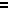 